写日记读范例日记的格式是什么？日记为什么要写日期、星期和天气？日记需要把一天当中所有的事都记录下来吗？4、怎样才能把日记写得生动有趣？写日记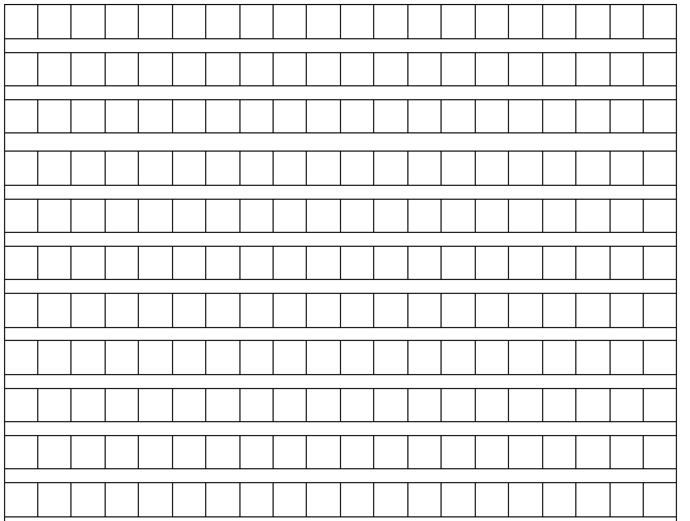 回忆这一天有没有让你印象特别深刻的事，写写自己的内心想法和心情变化等内容。